ANALIZA STANU GOSPODARKI 
ODPADAMI KOMUNALNYMI 
NA TERENIE GMINY BAKAŁARZEWO 
ZA 2020 ROK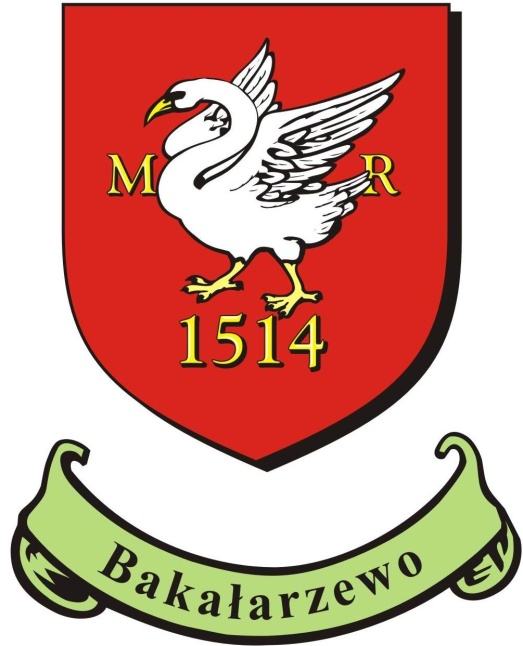 Sporządziła:                                               				  Zatwierdził:Referent                                                                                   Wójt Gminy BakałarzewoMonika Kozłowska                                                                  dr Tomasz NaruszewiczBakałarzewo, 29 kwietnia 2021r.WSTĘPOgólna charakterystyka gminyGmina Bakałarzewo (3201 osób zameldowanych na pobyt stały i czasowy- stan na dzień 31.12.2020 r.) położona jest w północno-zachodniej części województwa podlaskiego, 
w powiecie suwalskim. Graniczy ona z następującymi gminami: Suwałki, Filipów, Olecko, Wieliczki, Raczki. Obszar gminy obejmuje 12301 ha oraz 33 miejscowości ( 32 sołectwa): Aleksandrowo, Bakałarzewo, Gębalówka, Góra, Kamionka Poprzeczna, Karasiewo, Klonowa Góra, Konopki, Kotowina, Malinówka, Maryna, Matłak, Nieszki, Nowa Kamionka, Nowa Wieś, Nowy Dwór, Nowy Skazdub, Orłowo, Płociczno, Podgórze, Podwólczanka, Sadłowina, Słupie, Sokołowo, Stara Chmielówka, Stara Kamionka, Stary Skazdub, Suchorzec, Wólka, Wólka Folwark, Zajączkowo, Zajączkowo Folwark, Zdręby. Gmina Bakałarzewo jest gminą wiejską o charakterze rolniczo-turystycznym. Na terenie gminy istnieją 464 rodzinne gospodarstwa rolne. Gospodarstwa te prowadzą swoją działalność na 8.762 ha użytków rolnych w tym 5.715 ha gruntów ornych. Szacuje się, że na terenie gminy znajduje się 185 domków rekreacyjno-letniskowych.  Cel przygotowania oraz podstawa prawna sporządzenia analizyNa podstawie art. 3 ust. 2 pkt. 10 ustawy z dnia 13 września 1996 r. o utrzymaniu czystości i porządku w gminach (Dz. U. z 2020, poz. 1439 z późn. zm.) gminy zapewniają czystość i porządek na swoim terenie i tworzą warunki niezbędne do ich utrzymania, 
a w szczególności: dokonują corocznej analizy stanu gospodarki odpadami komunalnymi, 
w celu weryfikacji możliwości technicznych i organizacyjnych gminy 
w zakresie gospodarowania odpadami komunalnymi.Analizę stanu gospodarki odpadami komunalnymi sporządza wójt, burmistrz lub prezydent miasta na podstawie sprawozdań złożonych przez podmioty odbierające odpady komunalne od właścicieli nieruchomości, podmioty prowadzące punkty selektywnego zbierania odpadów komunalnych oraz rocznego sprawozdania z realizacji zadań z zakresu gospodarowania odpadami komunalnymi, a także innych dostępnych danych wpływających na system gospodarowania odpadami komunalnymi.Źródła odpadówOdpady komunalne to odpady powstające w gospodarstwach domowych, 
z wyłączeniem pojazdów wycofanych z eksploatacji, a także odpady niezawierające odpadów niebezpiecznych pochodzących od innych wytwórców odpadów, które ze względu na swój charakter lub skład są podobne do odpadów powstających 
w gospodarstwach domowych; zmieszane odpady komunalne pozostają zmieszanymi odpadami komunalnymi, nawet jeżeli zostały poddane czynności przetwarzania odpadów, która nie zmieniła w sposób znaczący ich właściwości.Odpady  komunalne  na   terenie   Gminy  Bakałarzewo   powstają   głównie   
w gospodarstwach domowych, ale również na terenach nieruchomości niezamieszkałych, jak: obiekty użyteczności publicznej (ośrodki zdrowia, szkoły) oraz infrastruktury (handel, obiekty turystyczne, usługi) a także na terenach, na których znajdują się domki letniskowe i inne nieruchomości wykorzystywane na cele rekreacyjno-wypoczynkowe. Są to także  odpady  z  terenów  otwartych,  takie  jak:  odpady  z  koszy  ulicznych,  zmiotki,  odpady z placu targowego i przystanków autobusowych.II. ZAGADNIENIA OGÓLNEFirma odbierająca odpady komunale Odbiór odpadów komunalnych na terenie gminy Bakałarzewo z nieruchomości zamieszkałych i niezamieszkałych prowadzi firma wyłoniona w drodze przetargu nieograniczonego na odbiór i zagospodarowanie  odpadów komunalnych, 
Zadanie te realizowane było w miesiącu styczeń przez Firmę Transportowo-Usługową  EKO  Marek Andruczyk ul. Słoneczna 12, 16-404 Jeleniewo natomiast w pozostałe miesiące odbiór realizowała Firma MPO Sp. z o.o. Oddział w Augustowie, 
tel. 87 643 70 22.2. Metoda naliczania opłaty i stawka opłatyPrzyjęta metoda naliczania opłaty w okresie od 1 stycznia do 31 marca 2020r.  zależna była od wielkości gospodarstwa domowego. Stawki opłaty kształtowały się następująco:Opłata od właścicieli nieruchomości niezamieszkałych, na których powstają odpady komunalne w I kwartale 2020r., zależna była od wielkości pojemnika. Stawki opłaty za pojemnik kształtowały się następująco:Od 1 kwietnia 2020r. opłata za gospodarowanie odpadami komunalnymi w zabudowie mieszkaniowej ponoszona była w zależności od ilości zamieszkałych osób.Od II kwartału 2020r. stawka miesięczna opłaty za gospodarowanie odpadami komunalnymi zbieranymi i odbieranymi w sposób selektywny w zabudowie mieszkaniowej jednorodzinnej i wielorodzinnej wynosiła 15,00 zł od osoby. Zwolnienie z części opłaty za gospodarowanie odpadami komunalnymi właścicieli nieruchomości zabudowanych budynkami mieszkalnymi jednorodzinnymi, kompostujących bioodpady w kompostowniku przydomowym wynosiło 1,00 zł.Jeżeli właściciel nie wypełniał obowiązku zbierania odpadów komunalnych w sposób selektywny ponosił podwyższoną opłatę w wysokości 30,00 zł/os. Opłata ryczałtowa dla właścicieli domków letniskowych lub innych nieruchomości wykorzystywanych na cele rekreacyjno-wypoczynkowe   wynosiła:- 140,00 zł za rok od domku letniskowego, w przypadku prowadzenia selektywnej zbiórki- 200,00 zł za rok od domku letniskowego w przypadku braku selektywnej zbiórkiOd 1 kwietnia 2020r. stawki opłaty za pojemnik kształtowały się następująco:3. Zasady selektywnej zbiórkiSelektywne zbieranie odpadów komunalnych odbywało się w podziela na:metale, tworzywa sztuczne i opakowania wielomateriałowe – gromadzone 
w workach i pojemnikach w kolorze żółtym; szkło – gromadzone w pojemnikach lub workach w kolorze zielonym oraz 
w pojemnikach ogólnodostępnych; papier i tekturę- gromadzone w pojemnikach lub workach w kolorze niebieskim; odpady biodegradowalne – gromadzone w pojemnikach lub workach w kolorze brązowym;odpady niesegregowane (zmieszane)- gromadzone w pojemnikach i workach 
w kolorze czarnym.4. Punkt Selektywnej Zbiórki Odpadów Komunalnych ( PSZOK)Na terenie Gminy Bakałarzewo funkcjonuje Punkt Selektywnej Zbiórki Odpadów Komunalnych prowadzony przez firmę wyłonioną w przetargu. PSZOK obsługujący mieszkańców całej Gminy Bakałarzewo, znajduje się w Bakałarzewie  przy 
ul. Kamieńskiej 37. Czynny jest w każdy poniedziałek godz. 8.00 –10.00 i czwartek w godz. 14.00 –16.00. Do PSZOK mieszkańcy mogą bezpłatnie oddawać wymienione poniżej selektywnie zebrane  odpady komunalne:- zużyty sprzęt elektryczny i elektroniczny,- przeterminowane chemikalia,- meble i inne odpady wielkogabarytowe - zużyte opony ( małe-samochodowe)- odpady budowlane i rozbiórkowe (gruz budowlany pochodzący z drobnych prac remontowych).Dodatkowo w miesiącu czerwcu na terenie Gminy Bakałarzewo w 2020 r. prowadzona była zbiórka akcyjna odpadów wielkogabarytowych oraz zużytego sprzętu elektrycznego 
i elektronicznego. III. OCENA MOŻLIWOŚCI TECHNICZNYCH I ORGANIZACYJNYCH GMINY W ZAKRESIE GOSPODAROWANIA ODPADAMI KOMUNALNYMI1. Możliwość przetwarzania zmieszanych odpadów komunalnych, odpadów zielonych oraz pozostałości z sortowania odpadów komunalnych przeznaczonych do składowaniaNa terenie Gminy Bakałarzewo nie ma możliwości przetwarzania odpadów komunalnych. Wszystkie odpady zgodnie z wymogami przekazywane były do Zakładu Utylizacji Odpadów Komunalnych, ul. Raczkowska 150A, 16-400 Suwałki. 2. Potrzeby inwestycyjne związane z gospodarowaniem odpadami komunalnymi 
W 2020r. nie zrealizowano żadnych zadań inwestycyjnych związanych 
z gospodarowaniem odpadami komunalnymi. Potrzeby inwestycyjne związane 
z gospodarką odpadami wynikają wyłącznie z potrzeby doskonalenia sytemu gospodarowania odpadami komunalnymi na obszarze Gminy Bakałarzewo, przede wszystkim w sferze selektywnego zbierania odpadów, prawidłowej segregacji odpadów oraz organizacji miejsc zbierania odpadów komunalnych. 3. Liczba ludnościGmina Bakałarzewo  liczy 3201 mieszkańców wg danych z ewidencji ludności (stan na 31.12.2020r.). W deklaracjach o wysokości opłaty za gospodarowanie odpadami komunalnymi, złożonych w Urzędzie Gminy Bakałarzewo, ujętych zostało  2414 mieszkańców (stan na 31.12.2020r.) Różnica w podanej liczbie mieszkańców wynika 
m. in. z tego, że wielu uczniów i studentów kontynuuje naukę poza miejscem stałego zameldowania. Podobna sytuacja występuje wśród osób czynnych zawodowo, którzy ze względu na wykonywaną pracę przebywają poza terenem gminy. Ma to również związek z osobami starszymi, które przebywają w domach pomocy społecznej bądź u rodziny. 4. Ilość złożonych deklaracji przez mieszkańców Gminy Bakałarzewo na dzień 31.12.2020r.I. systemem objęto: 2414 osobyII. liczba właścicieli nieruchomości objętych system: – 908liczba właścicieli domków letniskowych i innych nieruchomości wykorzystywanych na cele rekreacyjno-wypoczynkowe- 181liczba właścicieli nieruchomości niezamieszkałych, na których powstają odpady komunalne (np. sklepy, biura, szkoły) – 315. Liczba właścicieli nieruchomości, którzy nie złożyli deklaracji o wysokości opłaty za gospodarowanie odpadami komunalnym. Z danych posiadanych przez urząd wynika, że wszyscy zobowiązani właściciele nieruchomości zostali objęci systemem gospodarki odpadami. Na bieżąco prowadzone są działania mające na celu weryfikację danych zawartych w deklaracjach i sprawdzenie ich ze stanem faktycznym. 6. Informacja o osiągniętych przez gminę poziomach recyklingu w 2020 rokuNa podstawie Rozporządzenia Ministra Środowiska z dnia 14 grudnia 2016r. w sprawie poziomów recyklingu, przygotowania do ponownego użycia i odzysku innymi metodami niektórych frakcji odpadów komunalnych oraz Rozporządzenia Ministra Środowiska z dnia 15 grudnia 2017r. w sprawie poziomów ograniczenia składowania masy odpadów komunalnych ulegających biodegradacji obliczono wymagane poziomy recyklingu, przygotowania do ponownego użycia i odzysku innymi metodami oraz poziomy ograniczenia masy odpadów komunalnych ulegających biodegradacji przekazanych do składowania w 2020 roku. Osiągnięte przez Gminę Bakałarzewo poziomy za 2020  r. wynoszą:-poziom ograniczenia masy odpadów komunalnych ulegających biodegradacji kierowanych do składowania: 0,00%-poziom recyklingu przygotowania do ponownego użycia następujących frakcji odpadów komunalnych: papieru, metali, tworzyw sztucznych i szkła odebranych z obszaru gminy: 73,59%7. Ilość odebranych odpadów komunalnych z nieruchomości zamieszkałych 
i niezamieszkałych z terenu Gminy Bakałarzewo w okresie od 01.01.2020 r. do 31.12.2020 r. według miesięcznych raportów.W 2020r. z terenu Gminy Bakałarzewo odebrano łącznie 614,740 Mg odpadów komunalnych, w tym: Odpady dostarczone do PSZOK w Bakałarzewie w 2020r.:- zmieszane odpady opakowaniowe- 0,1 Mg- meble i inne odpady wielkogabarytowe – 0,3 MgRys. 1 Udział procentowy poszczególnych frakcji odpadów w odpadach odebranych selektywnie z terenu Gminy Bakałarzewo w 2020r.W 2020 roku z terenu Gminy Bakałarzewo zebrano 124,68 Mg odpadów selektywnych.  Największy udział stanowiły zmieszane odpady opakowaniowe ( papier i tektura, tworzywa sztuczne, metal) (55,72 Mg) – 45,00%, opakowania ze szkła (42,9 Mg)- 34,00%, meble i inne odpady wielkogabarytowe( w tym opony)- (21,6 Mg) – 17 % Najmniejszy udział stanowił zużyty sprzęt elektryczny i elektroniczny (4,46 Mg) – 4%.Rys.  2 Odpady komunalne zmieszane i odpady zebrane selektywnie z terenu Gminy Bakałarzewo w latach 2013-2020 [w Mg]W 2020r. ilość odebranych odpadów zmieszanych spadła w stosunku od ubiegłego roku o 44,80, natomiast ilość odpadów segregowanych znacząco wzrosła-o 46,53 Mg i osiągnęła największą wartość w latach 2013-2020.  Może to świadczyć o poprawie jakości prowadzonej przez mieszkańców segregacji odpadów. Jednak w dalszym ciągu udział odpadów zebranych selektywnie w odpadach odebranych ogółem stanowił niewielki procent- 20,22 natomiast odpady zmieszane- 79,78%. IV. OPŁATY Z TYTUŁU GOSPODAROWANIA ODPADAMI KOMUNALNYMI W OKRESIE OD 01.01.2020 DO 31.12.2020  Stan na dzień: 31.12.2020r.W stosunku do właścicieli nieruchomości, którzy nie wnoszą w terminie opłat za gospodarowanie odpadami komunalnymi wysyłane są upomnienia oraz tytuły wykonawcze.  W roku 2020 z tytułu nie uiszczania opłat za gospodarowanie odpadami komunalnymi wystawiono 149 upomnień na łączną kwotę  34 950,11 zł oraz 30 tytułów wykonawczych na kwotę 13 680,40 zł. V. KOSZTY OBSŁUGI SYSTEMU W OKRESIE OD 01.01.2020
DO 31.12.2020Od 01.01.2020r. do 31.12.2020r. koszty związane z system gospodarki odpadami komunalnymi kształtowały się następująco:Rys. 3 Dochody i wydatki związane z funkcjonowaniem systemu gospodarki odpadami komunalnymi na terenie Gminy Bakałarzewo w latach 2013-2020                                 Wydatki w 2020r. kształtowały się na podobnym poziomie jak w 2019 roku – ok. 430 tys. zł. Natomiast dochody wzrosły znacząco w stosunku do poprzedniego roku, co było konsekwencją zmiany metody naliczania opłaty za gospodarowanie odpadami oraz podniesienia stawki opłaty. VI. PODSUMOWANIERoczna analiza stanu gospodarki odpadami  komunalnymi na terenie Gminy Bakałarzewo za 2020r. została opracowana w celu weryfikacji możliwości technicznych 
i organizacyjnych gminy w zakresie gospodarowania odpadami komunalnymi. Analiza ta ma również dostarczyć informacji o liczbie mieszkańców, liczbie właścicieli nieruchomości objętych nowym systemem gospodarowania odpadami komunalnymi, ale przede wszystkim dostarczyć niezbędnych informacji dla stworzenia najbardziej efektywnego ekonomicznie systemu gospodarki odpadami komunalnymi. Na podstawie zebranych danych można stwierdzić, że system gospodarki odpadami na terenie Gminy Bakałarzewo funkcjonuje prawidłowo. Mieszkańcy mieli możliwość pozbycia się wszystkich odpadów komunalnych powstających w gospodarstwie domowym, a oprócz odbioru odpadów bezpośrednio z nieruchomości można było również oddać nieodpłatnie wszelkiego rodzaju odpady segregowane  wielkogabarytowe podczas akcyjnej zbiórki odpadów wielkogabarytowych oraz do Punktu Selektywnej Zbiórki Odpadów.Priorytetowym zadaniem Gminy Bakałarzewo na kolejne lata  jest dalsze uświadamianie mieszkańców w zakresie gospodarki odpadami komunalnymi w celu ograniczenia ilości wytwarzanych odpadów komunalnych oraz racjonalnego sortowania odpadów komunalnych, aby osiągnąć określone przez Unię Europejską poziomy odzysku i recyklingu odpadów oraz ograniczyć masę  odpadów ulegających biodegradacji  przekazywanych do  składowania. Poprawie powinna ulec także prawidłowa  segregacja odpadów u  źródła,  która wpłynie korzystnie na  gospodarkę odpadami na terenie Gminy Bakałarzewo w przyszłych latach. Należy także przeprowadzić czynności sprawdzające pod kątem prawidłowej segregacji odpadów prowadzonej przez właścicieli nieruchomości.Wielkość gospodarstwaMiesięczna stawka opłaty przy selektywnej zbiórceOpłata miesięczna przy braku selekcjiGospodarstwo 1-osobowe13,00  zł20,00 złGospodarstwo 2-osobowe26,00 zł40,00 złGospodarstwo 3-osobowe39,00 zł60,00 złGospodarstwo 4-osobowe52,00 zł80,00 złGospodarstwo 5-osobowe57,00 zł85,00 złGospodarstwo 6-osobowe i więcej62,00 zł90,00 złWielkość pojemnikaSelekcja odpadówBrak selekcji odpadów60 l24,00 zł35,00 zł120 l 38,00  zł54,00 zł240 l75,00 zł109,00 zł660 l109,00 zł158,00 zł1100 l150,00 zł219,00 zł2500 l616,00 zł890,00 zł7000 l ( KP-7)820,00 zł1100,00 złWielkość pojemnikaSelekcja odpadówBrak selekcji odpadów60 l2,95 zł5,90 zł120 l 5,90  zł11,80 zł240 l11,80 zł23,60 zł660 l32,45 zł64,90 zł1100 l54,15 zł108,30 zł2500 l123,10 zł246,20 zł7000 l ( KP-7) 344,75 zł689,50 zł2020IIIIIIIVVVIVIIVIIIIXXXIXIISuma Szkło4,343,023,562,286,124,51,887,120,963,082,163,8842,90Meble i inne odpady wielkogabarytowe0,000,000,000,000,0017,842,780,000,000,000,000,0020,62Zużyte opony0,000,000,000,000,000,680,000,000,000,000,000,000,68Zużyty sprzęt elektryczny i elektroniczny0,000,000,000,000,000,002,080,000,000,000,000,002,08Zmieszane odpady opakowaniowe3,8804,165,382,405,625,403,946,404,904,024,984,5455,62Zmieszane odpady komunalne35,6627,1031,1830,6244,1448,8053,6447,0245,2452,5429,3045,22490,46Urządzenia zawierające freony  (20 01 23)0,000,000,000,000,000,000,000,000,000,580,000,000,58Zużyte urządzenia elektryczne (20 01 35)0,000,000,000,000,000,000,000,0000,000,860,000,000,86Zużyte urządzenia elektryczne i elektroniczne (20 01 36)0,000,000,000,000,000,000,000,000,000,940,000,000,9443,88034,28040,12035,30055,88077,2264,3260,5451,1062,0236,4453,64614,74GOSPODARKA ODPADAMI2020r.NALEŻNOŚCI513 568,84 złDOCHODY491 755,20 złNALEŻNOŚCI POZOSTAŁE DO ZAPŁATY (zaległości na dzień 31.12.2021r)30 452,62 złKOSZTY UPOMNIENIA1 529,80 złODSETKI981,36 złNADPŁATY8 638,98 złZALEGŁOŚCI ZA 2020 ROK NA DZIEŃ 31.03.2021r.19 274,57 złNazwaWykonanie1. Koszty związane z obsługą administracyjną systemu ( m.in. wynagrodzenie osobowe pracowników, zakup materiałów i wyposażenia, szkolenia,) 33 235,012. Koszty związane z odbiorem, transportem, zbieraniem, odzyskiem i unieszkodliwianiem odpadów komunalnych ( w tym koszty obsługi PSZOK)393 825,35RAZEM427 078,36DOCHODY491 384,64 WYDATKI427 078,36